GYÓGYTORNÁSZ munkatársat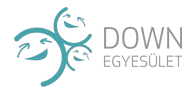 keres a Down Egyesület budapesti munkavégzésselA budapesti Csodavár Korai Fejlesztő Centrum működésének elindítása céljából munkatársat keres GYÓGYTORNÁSZ munkakörbe.A munkába állás várható ideje: megegyezés szerint, de legkésőbb 2017. szeptember 1.Jelentkezési határidő: 2017. július 30. Munkakezdés időpontja: 2017, szeptember 1. Munkahely: BudapestMunkakör:A Down Egyesület budapesti intézményében a gyógytornász feladata az érintett gyermekek életminőségénék javítása, munkájának célja minden esetben a normál működési funkció lehető leghamarabbi visszaállítása. Fő felelősségi körök:A rábízott gyermeket vagy csoportot tudásának megfelelően és az előírt tanterv/munkaterv szerint fejleszti. Beszámol felettesének, konzultál a szülőkkel. Képviseli az egyesületet különböző szakmai fórumokon. Főbb elvárások, előnyök:Befejezett felsőfokú végzettség.A szakmában szerzett tapasztalat.Nyitott gondolkodás.Kiváló kommunikációs készség szóban és írásban elengedhetetlen.Magasfokú empátia és türelem.B-kategóriás jogosítvány.Büntetlen előélet.Amit kínálunk:Kreatív és változatos munka izgalmas környezetben és remek csapatban.Folyamatosan fejlődő szervezet.Szakmai fejlődés lehetősége.Aktív részvétel a fejlesztésekben.Korrekt fizetés.Amennyiben a fentiek felkeltették az érdeklődésedet, és úgy érzed, hogy tapasztalataid, személyes beállítottságod, képességeid alapján sikeres lennéla mi csapatunkban, kérlek, hogy küldd el szakmai önéletrajzodat és pár mondatos motivációs leveledet munkatársunk címére 2017. július 30-ig: tamas.fuzesy@downegyesulet.huDOWN EGYESÜLETwww.downegyesulet.hu